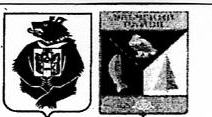 АДМИНИСТРАЦИЯ СЕЛЬСКОГО ПОСЕЛЕНИЯ «СЕЛО БУЛАВА»Ульчского муниципального района Хабаровского краяПОСТАНОВЛЕНИЕ20.10.2017  № 93-па    с.БулаваО внесении изменений в  постановление администрации сельского поселения «Село Булава» Ульчского муниципального района Хабаровского края от 09.11.2016 № 147-па «Об утверждении Административного регламента предоставления муниципальной услуги «Предоставление гражданам в безвозмездное пользование земельных участков, в случаях, предусмотренных Федеральным законом от 01.05.2016 №119-ФЗ «Об особенностях предоставления гражданам земельных участков, находящихся в государственной или муниципальной собственности и расположенных на территориях субъектов Российской Федерации, входящих в состав Дальневосточного федерального округа, и о внесении изменений в отдельные законодательные акты Российской Федерации», из земель находящихся в государственной и муниципальной собственности, расположенных на территории сельского поселения «Село Булава» Ульчского муниципального района»           По результатам правовой экспертизы Министерства юстиции Хабаровского края на постановление администрации сельского поселения «Село Булава» Ульчского муниципального района Хабаровского края от 09.11.2016 № 147-па «Об утверждении Административного регламента предоставления муниципальной услуги «Предоставление гражданам в безвозмездное пользование земельных участков, в случаях, предусмотренных Федеральным законом от 01.05.2016 № 119-ФЗ «Об особенностях предоставления гражданам земельных участков, находящихся в государственной или муниципальной собственности и расположенных на территориях субъектов Российской Федерации, входящих в состав Дальневосточного федерального округа, и о внесении изменений в отдельные законодательные акты Российской Федерации», из земель находящихся в государственной и муниципальной собственности, расположенных на территории сельского поселения «Село Булава» Ульчского муниципального района», в целях приведения нормативных правовых актов администрации сельского поселения «Село Булава» Ульчского муниципального района в соответствие с действующим законодательством Российской Федерации, администрация сельского поселения «Село Булава»ПОСТАНОВЛЯЕТ:	1.Внести в постановление  администрации сельского поселения «Село Булава» Ульчского муниципального района Хабаровского края от 09.11.2016 № 147-па «Об утверждении Административного регламента предоставления муниципальной услуги «Предоставление гражданам в безвозмездное пользование земельных участков, в случаях, предусмотренных Федеральным законом от 01.05.2016 № 119-ФЗ «Об особенностях предоставления гражданам земельных участков, находящихся в государственной или муниципальной собственности и расположенных на территориях субъектов Российской Федерации, входящих в состав Дальневосточного федерального округа, и о внесении изменений в отдельные законодательные акты Российской Федерации», из земель находящихся в государственной и муниципальной собственности, расположенных на территории сельского поселения «Село Булава» Ульчского муниципального района» следующее:1.1. В наименовании Административного регламента слова «(далее – Регламент) определяет сроки и последовательность административных процедур (действий) при предоставлении муниципальной услуги» исключить.1.2. В подпункте 1.2.1 пункта 1.2 раздела 1 Административного регламента наименование Закона № 119-ФЗ  изложить в следующей редакции «Об особенностях предоставления гражданам земельных участков, находящихся в государственной или муниципальной собственности и расположенных на территориях субъектов Российской Федерации, входящих в состав Дальневосточного федерального округа, и о внесении изменений в отдельные законодательные акты Российской Федерации»; 1.3. В подпункте 1.2.1 пункта 1.2 раздела 1 Административного регламента  слова «зарегистрированные и проживающие на территории Хабаровского края» исключить.1.4. Подпункт 2.5.2 пункта 2.5 раздела 2 Административного регламента,  дополнить абзацем следующего содержания:«Срок рассмотрения заявления в случае, указанном в подпункте 3 подпункта 2.15.1 пункта 2.15 настоящего раздела  приостанавливается, до поступления от заявителя согласия с одним из предложенных вариантов схемы размещения земельного участка или согласия на предоставление одного из предложенных земельных участков, либо не поступления согласия ни с одним из предложенных вариантов схемы размещения земельного участка или согласие на предоставление одного из предложенных земельных участков, но не более чем на 30 дней со дня направления уполномоченным органом заявителю вариантов схемы размещения земельного участка и перечня земельных участков, которые могут быть предоставлены уполномоченным органом в безвозмездное пользование в соответствии с Федеральным законом от 01 мая 2016 г. № 119-ФЗ.».1.5. В абзаце шестом пункта 2.6 раздела 2 Административного регламента  наименование федерального закона «О государственном кадастре недвижимости», изложить в следующей редакции: «О кадастровой деятельности».1.6. В подпункте 5 подпункта 2.7.1 пункта 2.7, абзаце 3 пункта 2.11 раздела 2 Административного регламента слова «государственный кадастр недвижимости» заменить словами «Единый государственный реестр недвижимости».1.7. Пункт 2.8 раздела 2 Административного регламента дополнить абзацем следующего содержания: «В случае, подачи заявления и прилагаемых к нему документов через МФЦ или Росреестр, подготовку схемы размещения земельного участка на публичной кадастровой карте в форме электронного документа с использованием информационной системы обеспечивает соответственно МФЦ и Росреестр.».1.8. Подпункт 2.15.1 пункта 2.15 раздела 2 Административного регламента дополнить подпунктом 3 следующего содержания: «3) указанном в части 4.1 статьи 6 Федерального закона от 01 мая 2016 г.   № 119-ФЗ, уполномоченный орган принимает решение о приостановлении рассмотрения заявления на срок, указанный в абзаце 2 подпункта 2.5.2 пункта 2.5 настоящего раздела.».1.9. подпункт 2.15.2 пункта 2.15 раздела 2 Административного регламента   изложить  в следующей редакции:«Основаниями для отказа в предоставлении муниципальной услуги являются:1) принятие Росреестром решения об отказе в осуществлении государственного кадастрового учета земельного участка в случае, предусмотренном частью 12 статьи 6 Федерального закона от 01 мая 2016 г. № 119-ФЗ;2) случаи, предусмотренные статьей 7 Федерального закона от 01 мая 2016 г. № 119-ФЗ;3) случаи, предусмотренные частью 6 статьи 19 Федерального закона от 01 мая 2016 г. № 119-ФЗ.».4) случай, предусмотренный частью 4.1 статьи 6 Федерального закона от 01 мая 2016 г. № 119-ФЗ.».1.10. В абзаце втором подпункта 3.2.1 пункта 3.2 раздела 3 Административного регламента  цифры «2.7.2» заменить цифрами «2.7.3».1.11. В подпунктах 1 – 2 подпункта 3.4.3 пункта 3.4 раздела 3 Административного регламента слова «подпунктами 2 и 3» заменить словами «подпунктами 2 – 4».1.12.В абзаце 1 подпункта 3.4.4 пункта 3.4 раздела 3 Административного регламента слова:- «подпунктом 1 подпункта 2.15.1» заменить словами «подпунктами 1 и 3 подпункта 2.15.1»;- «подпунктами 2 и 3 подпункта 2.15.2» заменить словами «подпунктами 2 – 4 подпункта 2.15.2» ;1.13. Подпункт 3.4.5. пункта 3.4 раздела 3 Административного регламента дополнить подпунктом 4 следующего содержания: «4) со дня получения в письменной форме согласия заявителя с одним из предложенных вариантов схемы размещения земельного участка или с предоставлением земельного участка, принимает решение об утверждении выбранной заявителем варианта схемы размещения земельного участка либо о предоставлении выбранного гражданином земельного участка в порядке, предусмотренном частями 4 - 12 статьи 5 Федерального закона от 01 мая 2016 г. № 119-ФЗ». 1.14. В абзаце втором подпункта 3.4.8 пункта 3.4 раздела 3 Административного регламента слова «заместителем министра» заменить словами «главой сельского поселения».1.15. Абзацы седьмой и восьмой пункта 5.2 раздела 5 Административного регламента  выделить  отдельными пунктами «5.2.1, 5.2.2.»,.         2. Постановление администрации сельского поселения «Село Булава» от 08.06.2017 № 48-па	«О внесении изменений в  постановление администрации сельского поселения «Село Булава» Ульчского муниципального района Хабаровского края от 09.11.2016 № 147-па «Об утверждении Административного регламента предоставления муниципальной услуги «Предоставление гражданам в безвозмездное пользование земельных участков, в случаях, предусмотренных Федеральным законом от 01.05.2016    № 119-ФЗ «Об особенностях предоставления гражданам земельных участков, находящихся в государственной или муниципальной собственности и расположенных на территориях субъектов Российской Федерации, входящих в состав Дальневосточного федерального округа, и о внесении изменений в отдельные законодательные акты Российской Федерации», из земель находящихся в государственной и муниципальной собственности, расположенных на территории сельского поселения «Село Булава» Ульчского муниципального района» признать утратившим силу.3. Настоящее постановление опубликовать в Информационном листке органа местного самоуправления «Село Булава» в «Вестнике местного самоуправления» и разместить на официальном сайте администрации  сельского поселения в сети Интернет.4. Контроль за исполнением настоящего постановления возложить на главного специалиста администрации  Гарасюк Ю.Н.5. Настоящее постановление вступает в силу после его официального опубликования.И.о.Главы сельского поселения       	         	      			Ю.Н.Гарасюк    